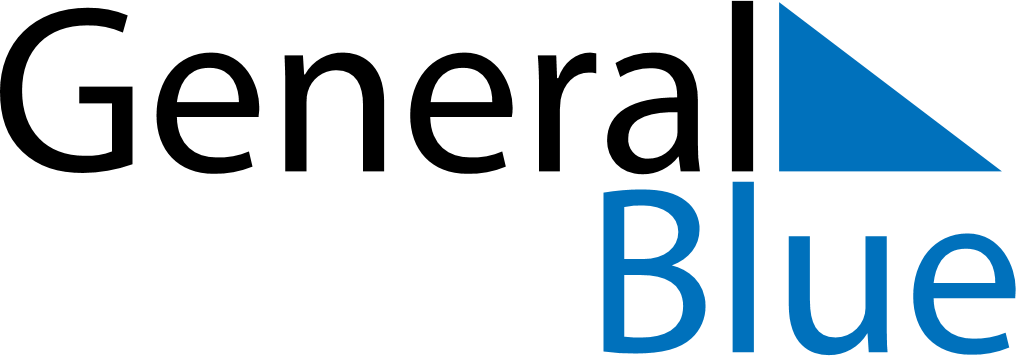 2018 - Q1Albania2018 - Q1Albania2018 - Q1Albania2018 - Q1Albania2018 - Q1Albania2018 - Q1Albania January 2018 January 2018 January 2018MondayTuesdayTuesdayWednesdayThursdayFridaySaturdaySunday1223456789910111213141516161718192021222323242526272829303031 February 2018 February 2018 February 2018MondayTuesdayTuesdayWednesdayThursdayFridaySaturdaySunday123456678910111213131415161718192020212223242526272728 March 2018 March 2018 March 2018MondayTuesdayTuesdayWednesdayThursdayFridaySaturdaySunday123456678910111213131415161718192020212223242526272728293031Jan 1: New Year’s DayJan 2: New Year HolidayMar 2: League of Lezhë dayMar 7: Teacher’s DayMar 8: Mother’s DayMar 14: Summer DayMar 22: Sultan Nevruz’s Day